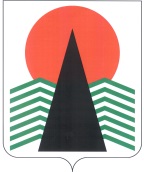 АДМИНИСТРАЦИЯ  НЕФТЕЮГАНСКОГО  РАЙОНАпостановлениег.НефтеюганскО внесении изменений в постановление администрации Нефтеюганского района от 26.04.2017 № 676-па «О конкурсном отборе проектов «Народный бюджет» в Нефтеюганском районе»В соответствии со статьей 9 Бюджетного кодекса Российской Федерации, Федеральным законом от 06.10.2003 № 131-ФЗ «Об общих принципах организации местного самоуправления», с целью продвижения бренда Нефтеюганского района 
п о с т а н о в л я ю:Внести изменение в постановление администрации Нефтеюганского района от 26.04.2017 № 676-па «О конкурсном отборе проектов «Народный бюджет» 
в Нефтеюганском районе» следующие изменения:Дополнить приложение № 1 пунктом 24 следующего содержания:«24. При подготовке проекта необходимо за счет общей стоимости проекта предусмотреть изготовление и размещение на объекте (или рядом с объектом) логотипа собственного бренда Нефтеюганского района используя таблички, вспомогательные указатели, баннеры, трафареты, символы, знаки и т.п., помогающие повысить узнаваемость бренда (логотипа) Нефтеюганского района. Размещение логотипа возможно на всех реализованных проектах.»;Пункт 2.3 приложения № 2 дополнить подпунктом 2.3.4 следующего содержания:«2.3.4. Проект должен быть разработан с учетом генеральных планов поселений Нефтеюганского района.».Настоящее постановление подлежит размещению на официальном сайте органов местного самоуправления Нефтеюганского района.Контроль за выполнением постановления возложить на директора департамента финансов – заместителя главы Нефтеюганского района Бузунову М.Ф. Глава района							Г.В.Лапковская11.06.2020№ 785-па№ 785-па